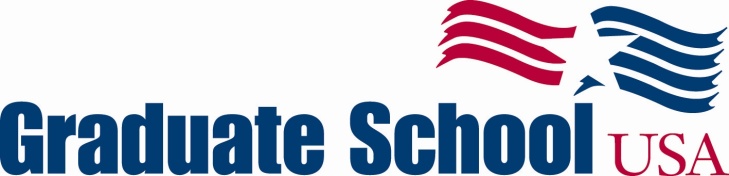 Executive Potential Program Application[ X  ] Mark the session for which you are applying:    Participants needing Special Accommodation Services are required to go to the Graduate School website and complete the Participants Request for Special Accommodation Services form.  Please submit this form with the application.You may email the complete application package to: eppapp@graduateschool.eduORSend the application package by mail to the following address:Executive Potential Program 
Center for Leadership and Management
Graduate School USA
600 Maryland Avenue, SW, Suite 330
Washington, DC 20024-2520
Phone: (202) 314-3580[    ]		EPP 2019-1   (2018-2019)Session I         April 16-20, 2018      Washington, DCSession II        Aug 13-17, 2018      Washington, DCSession III       Dec 10-14, 2018	     Washington, DCSession IV       April 15-19, 2019      Washington, DCApplication Deadline: March 16,  2018 or until filled[    ]		EPP 2019-2    (2019-2020)Session I	Sept. 10-14, 2018   Washington, DCSession II	Jan. 14-18, 2019     Washington, DC   Session III	May 13-17, 2019     Washington, DCSession IV	Sept. 9-13, 2019      Washington, DCApplication Deadline: August 10, 2018 or until filledPART A: Applicant InformationPART A: Applicant InformationNameSeries and GradeTitleOrganizationEmail AddressHome AddressWork AddressWork PhoneWork FaxHome PhoneEducational LevelTotal Government Employment (years)Total Other Employment (years)Former student of other GS Leadership Programs?□    Aspiring Leader Program□    New Leader Program□    Executive Leader ProgramPART B: Applicant’s Immediate SupervisorPART B: Applicant’s Immediate SupervisorNameSeries, Grade and TitleEmail AddressWork AddressWork PhonePART C: Program CoordinatorPART C: Program CoordinatorNameSeries, Grade and TitleEmail AddressWork AddressWork PhonePART D: Purpose for ApplyingTo Be Completed by the Applicant: Please state your purpose for applying and how your participation in the Executive Potential Program will support your career goals.________________________________________________________________Applicant's SignaturePART E: Evaluation of PerformanceTo Be Completed by the Applicant’s Supervisor:  Please summarize the applicant's current performance.________________________________________________________________Supervisor's SignaturePART F: Payment Method InformationTuition 	$6,879  (tuition does not include travel, meals or lodging)We must receive payment or payment information with this application to process the registration. Select one:Account Number                                        Expiration Date             AmountCard Holder’s Name			   Card Holder’s SignatureBilling Address associated with the Credit Card			 For the purpose of sending a receipt, please provide the following:Card Holder’s Email Address			                          Card Holder’s Phone  Number 